Chocolate peanut butter banana bites Quick and easy. Store in freezer or fridge.Peel bananas, cut in half, then lengthways.Spread on layer of peanut butter Add crushed peanutsDip in/pour on melted dark/vegan chocolate (Cadbury's Bournville works well)Cool on wire rack :) 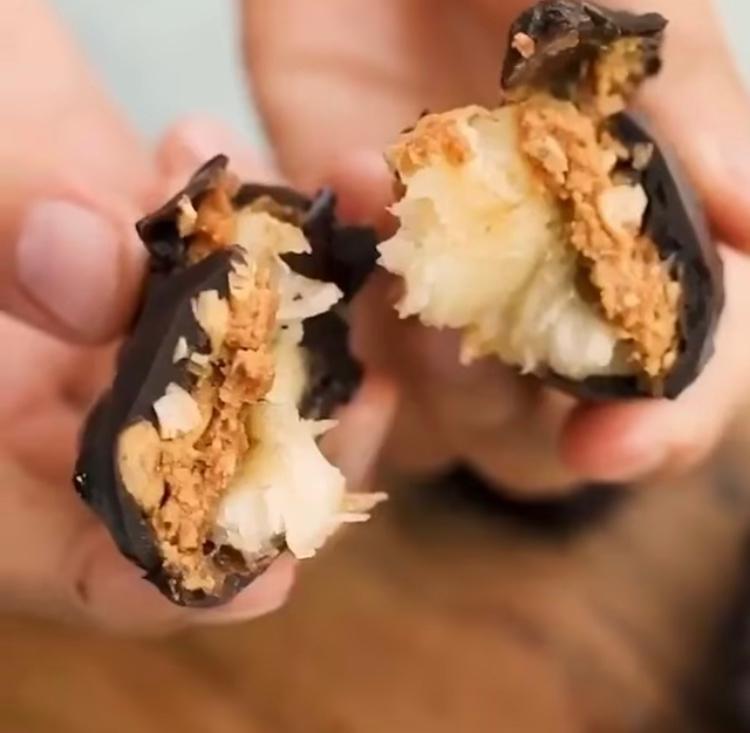 Photo credit: @fivesechealth 